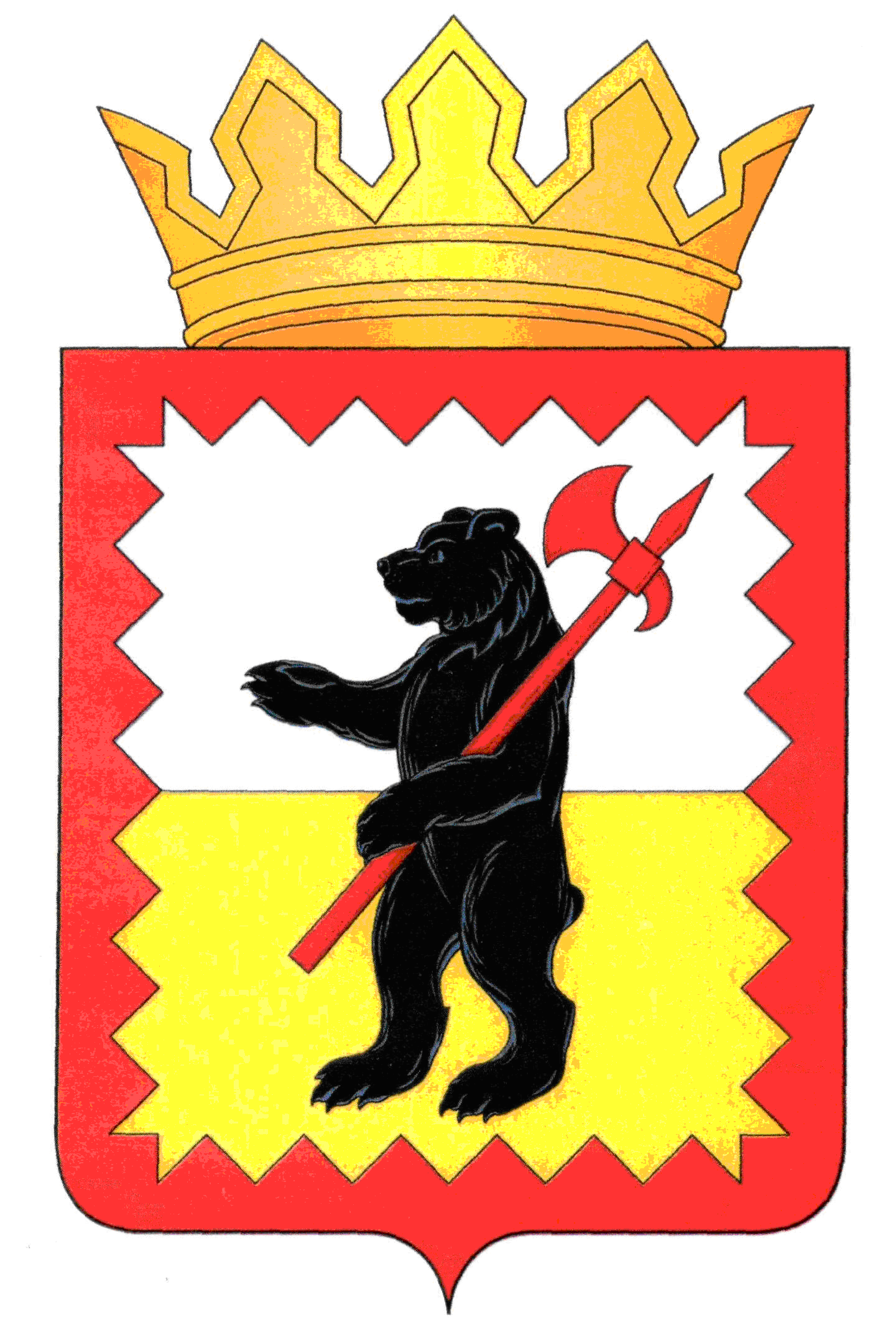 К А Л У Ж С К А Я   О Б Л А С Т ЬМАЛОЯРОСЛАВЕЦКОЕ РАЙОННОЕ СОБРАНИЕ ДЕПУТАТОВ  МУНИЦИПАЛЬНОГО РАЙОНА «МАЛОЯРОСЛАВЕЦКИЙ РАЙОН»Р Е Ш Е Н И Е От 13.11.  2020 г.				                                                       № 18О назначении на должность ГлавыМалоярославецкой районной администрации муниципального района«Малоярославецкий район»Рассмотрев протокол конкурсной комиссии по проведению конкурса на замещение должности главы Малоярославецкой районной администрации муниципального района «Малоярославецкий район»  от  13.11.2020 № 3, в соответствии со статьёй 37 Федерального закона от 06.10.2003 № 131-ФЗ «Об общих принципах организации местного самоуправления в Российской Федерации», решением Малоярославецкого Районного Собрания депутатов от 07.10.2020 № 6 «Об утверждении Положения о конкурсе на замещение должности Главы Малоярославецкой районной администрации муниципального района «Малоярославецкий район», Уставом муниципального района «Малоярославецкий район»,Малоярославецкое Районное Собрание депутатовР Е Ш И Л О: 1. Назначить Главой Малоярославецкой районной администрации муниципального района «Малоярославецкий район» Парфёнова Вячеслава Викторовича с 14 ноября 2020 года.2. Поручить Главе муниципального района «Малоярославецкий район» Бруку Михаилу Александровичу заключить контракт с Главой Малоярославецкой районной администрации муниципального района «Малоярославецкий район».3. Настоящее решение вступает в силу со дня его принятия и подлежит официальному опубликованию.Глава муниципального района«Малоярославецкий район»                                                      М.А. Брук